О создании  и  утверждении  Положения  о межведомственной комиссии муниципального района Пестравский  Самарской области  по признанию  помещения жилым помещением,  жилого  помещения  непригодным для  проживания  и многоквартирного дома  аварийным  и подлежащим сносу или  реконструкции      В соответствии со ст. 14,15 Жилищного кодекса Российской Федерации, постановлением Правительства Российской Федерации от 28.01.2006 г. N 47 «Об утверждении положения о признании помещения жилым помещением, жилого помещения непригодным для проживания и многоквартирного дома аварийным и подлежащим сносу или реконструкции», руководствуясь ст. ст. 44, 45 Устава муниципального района Пестравский, администрация муниципального района Пестравский  ПОСТАНОВЛЯЕТ:Создать межведомственную комиссию муниципального района
Пестравский Самарской области по признанию помещения жилым
помещением, жилого помещения непригодным для проживания и многоквартирного дома аварийным и подлежащим сносу или реконструкции (Приложение №1). Утвердить Положение о межведомственной комиссии муниципального района Пестравский Самарской области о признании помещения жилым помещением, жилого помещения непригодным для проживания и многоквартирного дома аварийным и подлежащим сносу или реконструкции  (Приложение №2).Делегировать межведомственной комиссии полномочия по оценке соответствия частных жилых помещений установленным требованиям, согласно постановлению Правительства РФ от 28.01.2006 г. № 47 "Об утверждении положения о признании помещения жилым помещением, жилого помещения непригодным для проживания и многоквартирного дома аварийным и подлежащим сносу или реконструкции", и по принятию решений о признании частных жилых помещений непригодными  для проживания граждан. Признать  утратившими силу постановления Главы  муниципального района Пестравский  Самарской области №412 от 21.05.2009г., №473 от 17.05.2010г., №1122 от 10.11.2010г.,№335 от 21.04.2011г.Опубликовать настоящее постановление в районной газете «Степь» и разместить на официальном Интернет-сайте муниципального района Пестравский.         Контроль за выполнением настоящего постановления возложить на первого заместителя Главы муниципального района Пестравский Имангулова А.В.Глава муниципального районаПестравский						                      А.П.ЛюбаевСтаркова 22478Царьков 22588Приложение №1  к постановлению администрациимуниципального района Пестравский от___________________№__________СОСТАВМЕЖВЕДОМСТВЕННОЙ КОМИССИИ МУНИЦИПАЛЬНОГО РАЙОНА ПЕСТРАВСКИЙ САМАРСКОЙ ОБЛАСТИ ПО ПРИЗНАНИЮ ПОМЕЩЕНИЯЖИЛЫМ ПОМЕЩЕНИЕМ, ЖИЛОГО ПОМЕЩЕНИЯ НЕПРИГОДНЫМ ДЛЯ ПРОЖИВАНИЯ И МНОГОКВАРТИРНОГО ДОМА АВАРИЙНЫМ И ПОДЛЕЖАЩИМ СНОСУ ИЛИ РЕКОНСТРУКЦИИ Приложение №2  к постановлению администрациимуниципального района Пестравский от___________________№__________ПОЛОЖЕНИЕО МЕЖВЕДОМСТВЕННОЙ КОМИССИИ МУНИЦИПАЛЬНОГО РАЙОНА ПЕСТРАВСКИЙ САМАРСКОЙ ОБЛАСТИ ПО ПРИЗНАНИЮ ПОМЕЩЕНИЯЖИЛЫМ ПОМЕЩЕНИЕМ, ЖИЛОГО ПОМЕЩЕНИЯ НЕПРИГОДНЫМ ДЛЯ ПРОЖИВАНИЯ И МНОГОКВАРТИРНОГО ДОМА АВАРИЙНЫМ И ПОДЛЕЖАЩИМ СНОСУ ИЛИ РЕКОНСТРУКЦИИ1. Общие положенияМежведомственная комиссия муниципального района Пестравский по признанию помещения жилым помещением, жилого помещения непригодным для проживания и многоквартирного дома аварийным и подлежащим сносу или реконструкции (далее - Комиссия) является коллегиальным органом, образованным для оценки соответствия жилых помещений муниципального жилищного фонда и частных жилых помещений, находящихся на территории муниципального района Пестравский, установленным требованиям.Комиссия в своей деятельности руководствуется Жилищным кодексом Российской Федерации, Положением о признании помещения жилым помещением, жилого помещения непригодным для проживания и многоквартирного дома аварийным и подлежащим сносу или реконструкции, утвержденным постановлением Правительства Российской Федерации от 28.01.2006 № 47 "Об утверждении Положения о признании помещения жилым помещением, жилого помещения
непригодным для проживания и многоквартирного дома аварийным и
подлежащим сносу или реконструкции", иными нормативными правовыми актами Российской Федерации и Самарской области, а также Уставом муниципального района Пестравский, настоящим Положением и иными муниципальными правовыми актами муниципального района Пестравский Самарской области.  2. Полномочия Комиссии2.1. В целях выполнения возложенных на нее задач Комиссия:а)изучает представленные документы;б)производит осмотры жилых помещений или многоквартирных домов;в)привлекает к участию в работе Комиссии собственника жилищного
фонда (уполномоченного им лица) с правом совещательного голоса, а при необходимости квалифицированных экспертов проектно-изыскательских организаций, производивших обследование жилого помещения, с правом решающего голоса;г)взаимодействует в установленном действующим законодательством
порядке с территориальными органами государственной власти Российской Федерации, органами государственной власти Самарской области, органами местного самоуправления муниципального района Пестравский, иными организациями и учреждениями; д)  после  изучения   представленных  документов   и  осмотра  жилого помещения принимает решение по рассматриваемому вопросу с оформлением заключения по установленной форме; е)направляет оформленное заключение Главе муниципального района Пестравский и уведомляет (в письменной форме) о принятом решении орган (лицо), по чьей инициативе рассматривался вопрос, в срок, установленный действующим законодательством.Состав КомиссииВ состав Комиссии входят председатель Комиссии, заместитель председателя Комиссии, секретарь Комиссии, члены Комиссии.Председателем Комиссии является первый заместитель Главы муниципального района Пестравский.3.3.	В состав Комиссии включаются:а)	представители отраслевых (функциональных) органов администрации муниципального района Пестравский;б) по согласованию представители органов, уполномоченных на проведение регионального жилищного надзора (муниципального жилищного контроля), государственного контроля и надзора в сферах санитарно-эпидемиологической, пожарной, промышленной, экологической и иной безопасности, защиты прав потребителей и благополучия человека (далее - органы государственного надзора (контроля), на проведение инвентаризации и регистрации объектов недвижимости, находящихся в муниципальном районе Пестравский, в необходимых случаях -
представители органов архитектуры, градостроительства и соответствующих организаций.в) К работе в комиссии привлекается с правом совещательного голоса собственник жилого помещения (уполномоченное им лицо), а в необходимых случаях - квалифицированные эксперты проектно-изыскательских организаций с правом решающего голоса.3.4.	Комиссию возглавляет председатель, который:а)	представляет Комиссию в отношениях с органами государственной
власти и органами местного самоуправления, организациями и учреждениями, осуществляет с ними деловую переписку;б)созывает заседания Комиссии;в)ведет заседания Комиссии;		г)принимает решения о дате проведения осмотров жилых помещений (при необходимости - многоквартирных домов), а также по иным организационным вопросам проведения данных осмотров.3.5.	Заместитель председателя Комиссии:а) осуществляет полномочия председателя Комиссии в случае его отсутствия и (или) невозможности осуществления последним своих полномочий;б) организует регистрацию и предварительное рассмотрение предоставленных документов и обращений;в) осуществляет руководство подготовкой заседания Комиссии;г)определяет состав приглашенных на заседания Комиссии.3.6.	Члены Комиссии могут выступать на заседаниях Комиссии с
докладами или содокладами по вопросам, относящимся к компетенции
Комиссии.3.7.Комиссия вправе создавать рабочие группы по вопросам деятельности
Комиссии и определять порядок их работы.4. Функции Комиссии4.1.	Комиссия на основании заявления собственника помещения или заявления гражданина (нанимателя) либо на основании заключения органов государственного надзора (контроля) по вопросам, отнесенным к их компетенции, проводит оценку соответствия помещения установленным в Положении, утвержденном постановлением
Правительства Российской Федерации от 28.01.2006 N 47 "Об утверждении Положения о признании помещения жилым помещением, жилого помещения
непригодным для проживания и многоквартирного дома аварийным и
подлежащим сносу или реконструкции" (далее постановление Правительства РФ от 28.01.2006 №47), требованиям и признает жилое
помещение пригодным (непригодным) для проживания, а также признает многоквартирный дом аварийным и подлежащим сносу или реконструкции,4.2.	При оценке соответствия находящегося в эксплуатации помещения установленным в постановлении Правительства РФ от 28.01.2006 №47 требованиям проверяется его фактическое состояние. При этом проводится оценка степени и категории технического состояния строительных конструкций и жилого дома в целом, степени его огнестойкости, условий обеспечения эвакуации проживающих граждан в случае пожара, санитарно-эпидемиологических требований и гигиенических нормативов, содержания потенциально опасных для человека химических и биологических веществ, качества атмосферного воздуха, уровня радиационного фона и физических факторов источников шума, вибрации, наличия электромагнитных полей, параметров микроклимата помещения, а также месторасположения жилого помещения.4.3.	Процедура проведения оценки соответствия помещения установленным в настоящем Положении требованиям включает:-прием и рассмотрение заявления и прилагаемых к нему обосновывающих документов;-определение перечня дополнительных документов (заключения (акты) соответствующих органов государственного надзора (контроля), заключение проектно-изыскательской организации по результатам обследования элементов ограждающих и несущих конструкций жилого помещения), необходимых для принятия решения о признании жилого помещения соответствующим (не соответствующим) установленным в постановлении Правительства РФ от 28.01.2006г. №47 требованиям:-определение состава привлекаемых экспертов проектно-изыскательских организаций исходя из причин, по которым жилое помещение может быть признано нежилым, либо для оценки возможности признания пригодным для проживания реконструированного ранее нежилого помещения;-работу Комиссии по оценке пригодности (непригодности) жилых помещений для постоянного проживания;-составление Комиссией заключения о признании жилого помещения соответствующим (не соответствующим) установленным в постановлении Правительства РФ от 28.01.2006 №47 требованиям и пригодным (непригодным) для проживания (далее - заключение) и признании многоквартирного дома аварийным и подлежащим сносу или реконструкции;-составление акта обследования помещения (в случае принятия Комиссией решения о необходимости проведения обследования) и составление Комиссией на основании выводов и рекомендаций, указанных в акте, заключения. При этом признание Комиссией многоквартирного дома аварийным и подлежащим сносу может основываться только на результатах, изложенных в заключении специализированной организации, проводящей обследование;-принятие администрацией муниципального района Пестравский решения по итогам работы Комиссии;-передача по одному экземпляру решения заявителю и собственнику жилого помещения (третий экземпляр остается в деле, сформированном Комиссией).4.4. Для рассмотрения вопроса о пригодности (непригодности) помещения для проживания и признания многоквартирного дома аварийным заявитель представляет в Комиссию по месту нахождения жилого помещения следующие документы:а) заявление о признании помещения жилым помещением или жилого помещения непригодным для проживания и (или) многоквартирного дома аварийным и подлежащим сносу или реконструкции;б) копии правоустанавливающих документов на жилое помещение, право на которое не зарегистрировано в Едином государственном реестре прав на недвижимое имущество и сделок с ним;в) в отношении нежилого помещения для признания его в дальнейшем жилым помещением - проект реконструкции нежилого помещения;г) заключение специализированной организации, проводившей обследование многоквартирного дома, - в случае постановки вопроса о признании многоквартирного дома аварийным и подлежащим сносу или реконструкции;д) заключение проектно-изыскательской организации по результатам обследования элементов ограждающих и несущих конструкций жилого помещения - в случае, если в соответствии с абзацем третьим пункта 4.3 настоящего Положения предоставление такого заключения является необходимым для принятия решения о признании жилого помещения соответствующим (не соответствующим) установленным в постановлении Правительства РФ от 28.01.2006 №47 требованиям;е) заявления, письма, жалобы граждан на неудовлетворительные условия проживания - по усмотрению заявителя.Заявитель вправе представить заявление и прилагаемые к нему документы на бумажном носителе лично или посредством почтового отправления с уведомлением о вручении либо в форме электронных документов с использованием федеральной государственной информационной системы "Единый портал государственных и муниципальных услуг (функций)" (далее - единый портал), регионального портала государственных и муниципальных услуг (при его наличии) или посредством многофункционального центра предоставления государственных и муниципальных услуг.Заявление, подаваемое в форме электронного документа, подписывается заявителем простой электронной подписью, а прилагаемые к нему электронные документы должны быть подписаны должностными лицами органов (организаций), выдавших эти документы, усиленной квалифицированной электронной подписью (если законодательством Российской Федерации для подписания таких документов не установлен -ный вид электронной подписи).Заявитель вправе представить в комиссию указанные в пункте 4.6 настоящего Положения документы и информацию по своей инициативе.4.5.В случае если заявителем выступает орган государственного надзора (контроля), указанный орган представляет в Комиссию свое заключение, после рассмотрения которого Комиссия предлагает собственнику помещения представить документы, указанные в пункте 4.4 настоящего Положения. 4.6 Комиссия на основании межведомственных запросов с использованием единой системы межведомственного электронного взаимодействия и подключаемых к ней региональных систем межведомственного электронного взаимодействия получает в том числе в электронной форме:а) сведения из Единого государственного реестра прав на недвижимое имущество и сделок с ним о правах на жилое помещение;б) технический паспорт жилого помещения, а для нежилых помещений - технический план;в) заключения (акты) соответствующих органов государственного надзора (контроля) в случае, если представление указанных документов в соответствии с абзацем третьим пункта 4.3 настоящего Положения признано необходимым для принятия решения о признании жилого помещения соответствующим (не соответствующим) установленным в постановлении Правительства РФ от 28.01.2006 №47ении требованиям.Комиссия вправе запрашивать эти документы в органах государственного надзора (контроля), указанных в подпункте (в) пункта 3.3  настоящего Положения.4.7.Комиссия рассматривает поступившее заявление или заключение органа государственного надзора (контроля) в течение 30 дней с даты  регистрации и принимает решение (в виде заключения), указанное в пункте 4.8 настоящего Положения, либо решение о проведении дополнительного обследования оцениваемого помещения.В ходе работы  Комиссия вправе назначить дополнительные обследования и испытания, результаты которых приобщаются к документам, ранее представленным на рассмотрение Комиссии.   4.8.    По результатам работы Комиссия принимает одно из следующих решений:-о соответствии помещения требованиям, предъявляемым к жилому помещению, и его пригодности для проживания;-о необходимости и возможности проведения капитального ремонта, реконструкции или перепланировки (при необходимости с технико-экономическим обоснованием) с целью приведения утраченных в процессе эксплуатации характеристик жилого помещения в соответствие с установленными в постановлении Правительства РФ от 28.01.2006 №47 требованиями и после их завершения - о продолжении процедуры оценки;-о несоответствии помещения требованиям, предъявляемым к жилому помещению, с указанием оснований, по которым помещение признается непригодным для проживания;-о признании многоквартирного дома аварийным и подлежащим сносу;-о признании многоквартирного дома аварийным и подлежащим реконструкции.Решение принимается большинством голосов членов Комиссии и оформляется в виде заключения. Если число голосов "за" и "против" при принятии решения равно, решающим является голос председателя комиссии. В случае несогласия с принятым решением члены Комиссии вправе выразить свое особое мнение в письменной форме и приложить его к заключению.4.9.	По окончании работы Комиссия составляет в 3 экземплярах заключение о признании помещения пригодным (непригодным) для постоянного проживания по форме согласно приложению N 1 к настоящему Положению.4.10. В случае обследования помещения комиссия составляет в 3 экземплярах акт обследования помещения по форме согласно приложению N 2 к настоящему Положению.На основании полученного заключения администрация муниципального района Пестравский принимает решение и издает распоряжение с указанием о дальнейшем использовании помещения, сроках отселения физических и юридических лиц в случае признания дома аварийным и подлежащим сносу или реконструкции или о признании необходимости проведения ремонтно-восстановительных работ.4.11. В случае признания многоквартирного дома аварийным и подлежащим сносу договоры найма и аренды жилых помещений расторгаются в соответствии с законодательством.Договоры на жилые помещения, признанные непригодными для проживания, могут быть расторгнуты по требованию любой из сторон договора в судебном порядке в соответствии с законодательством.4.12. Комиссия в 5-дневный срок со дня принятия решения, предусмотренного пунктом  4.10 настоящего Положения, направляет в письменной или электронной форме с использованием информационно-телекоммуникационных сетей общего пользования, в том числе информационно-телекоммуникационной сети "Интернет", включая единый портал или региональный портал государственных и муниципальных услуг (при его наличии), по 1 экземпляру распоряжения и заключения Комиссии заявителю, а также в случае признания жилого помещения непригодным для проживания и многоквартирного дома аварийным и подлежащим сносу или реконструкции - в орган государственного жилищного надзора (муниципального жилищного контроля) по месту нахождения такого помещения или дома.В случае признания жилого помещения непригодным для проживания вследствие наличия вредного воздействия факторов среды обитания, представляющих особую опасность для жизни и здоровья человека, либо представляющих угрозу разрушения здания по причине его аварийного состояния или по основаниям  предусмотренным п.36 постановления Правительства РФ от 28.01.2006 г. № 47, решение, предусмотренное пунктом 4.8 настоящего Положения, направляется в соответствующий федеральный орган исполнительной власти, орган исполнительной власти субъекта Российской Федерации, орган местного самоуправления, собственнику жилья и заявителю не позднее рабочего дня, следующего за днем оформления решения.4.13. Решение администрации муниципального района Пестравский может быть обжаловано заинтересованными лицами в судебном порядке.4.14. В случае проведения капитального ремонта, реконструкции или перепланировки жилого помещения в соответствии с решением, принятым на основании указанного в пункте 4.8 настоящего Положения заключения, Комиссия в месячный срок после уведомления собственником жилого помещения или уполномоченным им лицом об их завершении проводит осмотр жилого помещения, составляет акт обследования и принимает соответствующее решение, которое доводит до заинтересованных лиц.4.15.  Для инвалидов и других маломобильных групп населения, пользующихся в связи с заболеванием креслами-колясками, отдельные занимаемые ими жилые помещения (квартира, комната) по заявлению граждан и на основании представления соответствующих заболеванию медицинских документов могут быть признаны Комиссией непригодными для проживания граждан и членов их семей. Комиссия оформляет в 3 экземплярах заключение о признании жилого помещения непригодным для проживания указанных граждан по форме согласно приложению N 1 к настоящему Положению и в 5-дневный срок направляет 1 экземпляр в соответствующий федеральный орган исполнительной власти, орган исполнительной власти субъекта Российской Федерации или орган местного самоуправления, второй экземпляр заявителю (третий экземпляр остается в деле, сформированном Комиссией).5. Порядок работы комиссии5.1.   Заседания Комиссии проводятся по мере необходимости.Секретарь Комиссии не позднее чем, за 7 дней до даты заседания извещает членов Комиссии, иных заинтересованных лиц о месте и времени его проведения и направляет членам Комиссий документы и материалы, подлежащие рассмотрению на заседании.Проект повестки заседания Комиссии формируется на основании обращений лиц, обладающих таким правом в соответствии с действующим законодательством, о признании жилых помещений муниципального жилищного фонда непригодными для проживания.Заседания Комиссии муниципального района Пестравский проводятся открыто.Заседание Комиссии правомочно, если на нем присутствует не менее чем 2/3 от общего числа членов Комиссии.Если заседание Комиссии неправомочно, то члены Комиссии вправе провести рабочее совещание по вопросам повестки заседания Комиссии.Решения Комиссии принимаются большинством голосов членов Комиссии путем открытого голосования.Если число голосов "за" и "против" при принятии решения равно, решающим является голос председателя Комиссии. В случае несогласия с принятым решением, члены Комиссии вправе выразить свое особое мнение в письменной форме и приложить его к заключению.В случае невозможности прибыть на заседание Комиссии, член Комиссии вправе выразить свое мнение по вопросам повестки заседания (кроме рассмотрения обращений о признании жилых помещений муниципального жилищного фонда непригодными для проживания), которое учитывается при подсчете голосов при принятии решения Комиссии. В этом случае мнение члена Комиссии по вопросам повестки заседания должно быть изложено в письменном виде и обязательно оглашено на заседании Комиссии.5.8.	На заседании Комиссии ведется протокол. Протокол заседания
Комиссии подписывается секретарем, ведущим протокол, и утверждается
председательствующим на заседании.5.9.	По результатам работы Комиссия принимает решение и оформляет его в виде заключения по форме согласно приложению № 1 к настоящему Положению.       Заместитель председателя Комиссии не позднее 10 дней со дня принятия    заключения  Комиссии   обеспечивает  подготовку  и   направление   проекта распоряжения по признанию помещения жилым помещением, пригодным (непригодным) для проживания граждан, либо многоквартирного дома аварийным и подлежащим сносу или реконструкции в администрацию муниципального района Пестравский.       5.10. На основании полученного заключения администрация муниципального района Пестравский принимает соответствующее решение и издает распоряжение с указанием  о дальнейшем использовании  помещения, сроках отселения физических и  юридических лиц в случае признания дома аварийным  и подлежащим сносу или реконструкции или о признании необходимости  проведения  ремонтно-восстановительных работ. Приложение № 1
к Положению о межведомственной комиссии муниципального района Пестравский Самарской области по признанию помещения жилым помещением, жилого помещения непригодным для проживания и многоквартирного дома аварийным и подлежащим сносу или реконструкцииЗАКЛЮЧЕНИЕо признании жилого помещения пригодным (непригодным)
для постоянного проживания(месторасположение помещения, в том числе наименования населенного пункта и улицы, номера дома и квартиры)Межведомственная комиссия, назначенная  	,(кем назначена, наименование органа местного самоуправления, дата, номер решения о созыве комиссии)в составе председателя  (Ф.И.О., занимаемая должность и место работы)и членов комиссии  (Ф.И.О., занимаемая должность и место работы)при участии приглашенных экспертов  (Ф.И.О., занимаемая должность и место работы)и приглашенного собственника помещения или уполномоченного им лица  (Ф.И.О., занимаемая должность и место работы)по результатам рассмотренных документов  (приводится перечень документов)и на основании акта межведомственной комиссии, составленного по результатам обследования,
(приводится заключение, взятое из акта обследования (в случае проведения обследования), или указывается,что на основании решения межведомственной комиссии обследование не проводилось)приняла заключение о  (приводится обоснование принятого межведомственной комиссией заключенияоб оценке соответствия помещения требованиям, предъявляемым к жилому помещению,и о его пригодности (непригодности) для постоянного проживания)	.Приложение к заключению:а) перечень рассмотренных документов;б) акт обследования помещения (в случае проведения обследования);в) перечень других материалов, запрошенных межведомственной комиссией;г) особое мнение членов межведомственной комиссии:	.Председатель межведомственной комиссииЧлены межведомственной комиссии:Приложение №2
к Положению о межведомственной комиссии муниципального района Пестравский Самарской области по признанию помещения жилым помещением, жилого помещения непригодным для проживания и многоквартирного дома аварийным и подлежащим сносу или реконструкцииАКТобследования помещения(месторасположение помещения, в том числе наименования населенного пункта и улицы, номера дома и квартиры)Межведомственная комиссия, назначенная (кем назначена, наименование органа местного самоуправления, дата, номер решения о созыве комиссии)в составе председателя  (Ф.И.О., занимаемая должность и место работы)и членов комиссии  (Ф.И.О., занимаемая должность и место работы)при участии приглашенных экспертов  (Ф.И.О., занимаемая должность и место работы)и приглашенного собственника помещения или уполномоченного им лица  (Ф.И.О., занимаемая должность и место работы)произвела обследование помещения по заявлению  (реквизиты заявителя: Ф.И.О. и адрес – для физического лица, наименование организации и занимаемая должность – для юридического лица)и составила настоящий акт обследования помещения  (адрес, принадлежность помещения,	.кадастровый номер, год ввода в эксплуатацию)Краткое описание состояния жилого помещения, инженерных систем здания, оборудования и механизмов и прилегающей к зданию территории  	.Сведения о несоответствиях установленным требованиям с указанием фактических значений показателя или описанием конкретного несоответствия  	.Оценка результатов проведенного инструментального контроля и других видов контроля и исследований  (кем проведен контроль (испытание), по каким показателям, какие фактические значения получены)	.Рекомендации межведомственной комиссии и предлагаемые меры, которые необходимо принять для обеспечения безопасности или создания нормальных условий для постоянного проживания  	.Заключение межведомственной комиссии по результатам обследования помещения
	.Приложение к акту:а) результаты инструментального контроля;б) результаты лабораторных испытаний;в) результаты исследований;г) заключения экспертов проектно-изыскательских и специализированных организаций;д) другие материалы по решению межведомственной комиссии.Председатель межведомственной комиссииЧлены межведомственной комиссии: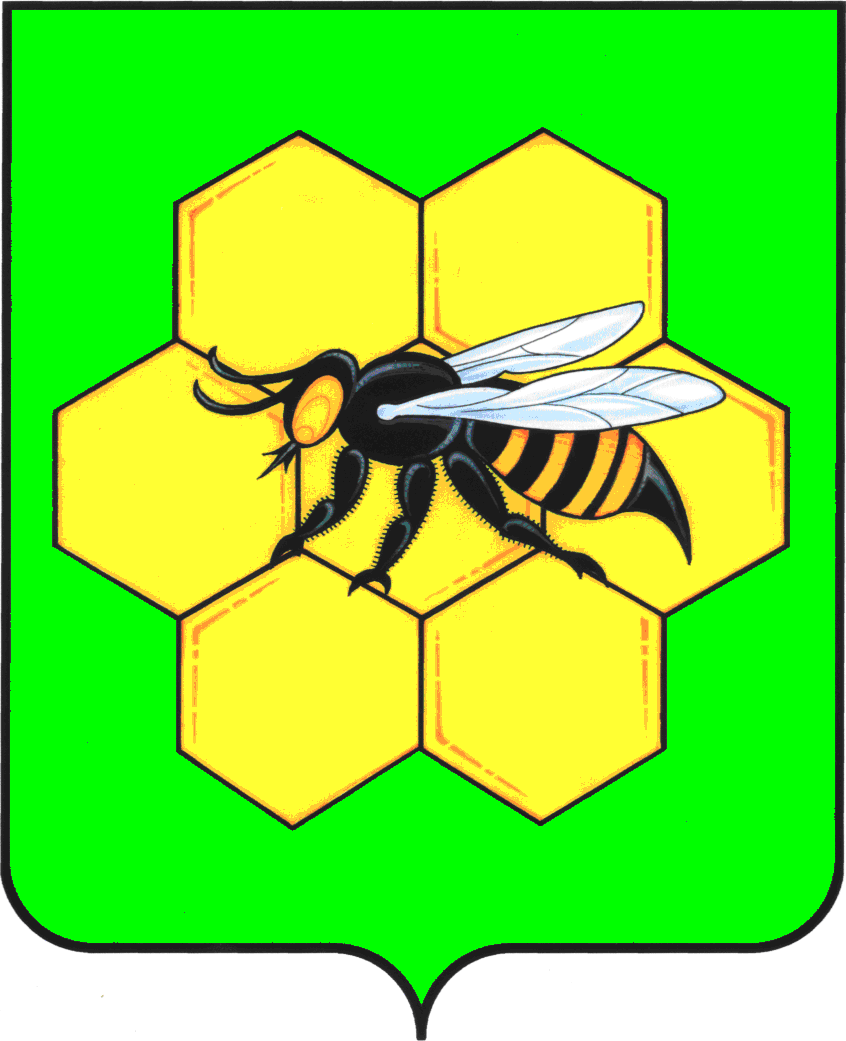 АДМИНИСТРАЦИЯМУНИЦИПАЛЬНОГО РАЙОНАПЕСТРАВСКИЙСАМАРСКОЙ ОБЛАСТИПОСТАНОВЛЕНИЕот______16.07.13______________№___711________Имангулов Алексей ВалерьевичИмангулов Алексей Валерьевичпервый заместитель Главы муниципального района Пестравский Самарской области, председатель комиссии; 	Кудрявцева Любовь НиколаевнаЦарьков Виталий ВикторовичЧлены комиссии:Кудрявцева Любовь НиколаевнаЦарьков Виталий ВикторовичЧлены комиссии:Заместитель Главы-руководитель финансового управления муниципального района Пестравский  Самарской области, заместитель председателя комиссии;Ведущий специалист  отдела  экономического  развития  потребительского рынка и муниципального заказа администрации  муниципального района Пестравский Самарской области, секретарь комиссии;Малыхин Александр МихайловичМалыхин Александр Михайловичначальника отдела архитектуры и градостроительства администрации муниципального района Пестравский Самарской области;Сапрыкин Олег ВикторовичСапрыкин Олег Викторовичначальник юридического отдела администрации муниципального района Пестравский Самарской области;Шипкова Наталья ПавловнаШипкова Наталья ПавловнаНачальник муниципального казенного учреждения «Отдел по управлению муниципальным имуществом и земельными ресурсами администрации муниципального района Пестравский Самарской области»;Балыкина Светлана АлександровнаБалыкина Светлана Александровназаведующая отделом филиала ФГУЗ «Центр гигиены и эпидемиологии Самарской области в г. Новокуйбышевске (по согласованию);Третьякова Ирина ИвановнаТретьякова Ирина Ивановнаспециалист 1 разряда Территориального отдела Управления Федеральной службы по надзору в сфере защиты прав потребителей и благополучия человека по Самарской области в г. Новокуйбышевске (по согласованию);Гринев Сергей АлександровичГринев Сергей Александровичдиректор Красноармейского филиала ГУП ЦТИ (по согласованию);Марахов Олег АлександровичЕськин Владимир ВасильевичВласов Николай НиколаевичКузнецов  Валерий Иванович        Марахов Олег АлександровичЕськин Владимир ВасильевичВласов Николай НиколаевичКузнецов  Валерий Иванович        Инспектор отдела пожарной деятельности муниципальных районов Пестравский, Красноармейский Самарской области (по согласованию);Главный специалист Южного управления  жилищного надзора по Самарской области (по согласованию);Начальник Пестравского отдела Управления Федеральной службы государственной регистрации, кадастра и картографии по Самарской областиВедущий  специалист  по охране  окружающей среды  администрации  муниципального района Пестравский  Самарской области.№(дата)(подпись)(Ф.И.О.)(подпись)(Ф.И.О.)(подпись)(Ф.И.О.)№(дата)(подпись)(Ф.И.О.)(подпись)(Ф.И.О.)(подпись)(Ф.И.О.)(подпись)(Ф.И.О.)(подпись)(Ф.И.О.)